Présentation du porteur de l’actionPersonne responsable de l’action :Présentation de l’actionTitre de l’action :Objectifs de l’action (objectifs principaux et objectifs opérationnels associés) :A quel axe du PRSE3 votre action correspond-elle ?Description de l’actionContexte et besoins :Territoires de l’action : Régional	 Départemental :  44	 49	 53	 72	 85	 Infra-départementalLieux de réalisation (lieu physique : quartier, rue, école, entreprise …) :Communes concernées :Public cible :Description de l’action (méthodologie, moyens et ressources mobilisées) :Calendrier de mise en place de l’action (avec dates) :Partenaires :Financiers :Techniques :Autres :Suivi et évaluation de l’atteinte des objectifsRésultats attendus ou constatés (indicateurs) :Nombre de personnes touchées :Communication et valorisation de l’actionActions de communication réalisées ou envisagées :Article proposé pour mise en ligne sur le site du PRSE3, valorisant votre action :Joindre tout support, illustration ou photo permettant de valoriser votre action (PDF ou JPG).Date : Dossier de candidature à transmettre à : ARS-PDL-PRSE@ars.sante.fr Nom de la structure :Adresse :Activités principales :Nom :Prénom :Fonction :Téléphone :E-mail : ALIMENTATION ET EAU DESTINEE A LA CONSOMMATION HUMAINE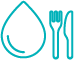  Bâtiments, HABITAT ET SANTE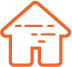  CADRE DE VIE, URBANISME ET SANTE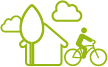  ENVIRONNEMENT DE TRAVAIL ET SANTE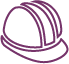  MISE EN RESEAU D’ACTEURS, CULTURE COMMUNE SANTE ENVIRONNEMENT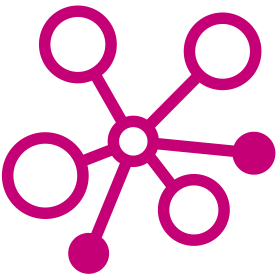  MISE EN RESEAU D’ACTEURS, CULTURE COMMUNE SANTE ENVIRONNEMENT